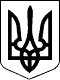 УЖГОРОДСЬКА РАЙОННА державна адміністраціяЗАКАРПАТСЬКОЇ ОБЛАСТІР О З П О Р Я Д Ж Е Н Н Я___04.01.2022___                             Ужгород                           №___1_____Про організацію медичного огляду військовозобов’язаних,                  резервістів,      кандидатів      на    військову     службу   за                 контрактом та  навчання у вищих військово-навчальних закладах         Відповідно до статей 6, 27, 39, 41 Закону України „Про місцеві державні адміністрації”, законів України „Про мобілізаційну підготовку та мобілізацію”, „Про військовий обов’язок і військову службу”, Порядку організації та ведення військового обліку призовників і військовозобов’язаних, затвердженого постановою Кабінету Міністрів України від 07 грудня 2016 р. № 921,  Положення про військово-лікарську експертизу в Збройних Силах України, затвердженого наказом Міністерства оборони України 14.08.2008                                   № 402, зареєстрованого в Міністерстві юстиції України 17 листопада 2008                            року за № 1109/15800, листа Ужгородського районного територіального                центру комплектування та соціальної підтримки 14.12.2021 № 2709, з метою забезпечення проведення медичного огляду військовозобов’язаних, офіцерів запасу, які призиваються на військову службу за призовом осіб  офіцерського складу, резервістів (кандидатів у резервісти), громадян, які призиваються на військову службу за контрактом, кандидатів на навчання  у вищих військово-навчальних закладах:	1. Утворити позаштатні постійно діючі військово-лікарські  комісії (далі – ВЛК) при Ужгородському районному територіальному центрі комплектування та соціальної підтримки ( далі – РТЦК та СП) та відділах №1, № 2 РТЦК та СП для проведення медичного огляду військовозобов’язаних, офіцерів запасу, які призиваються на військову службу за призовом осіб  офіцерського складу, резервістів (кандидатів у резервісти), громадян, які призиваються на військову службу за контрактом, кандидатів на навчання  у вищих військово-навчальних закладах у складі: голови ВЛК, лікарів-спеціалістів: терапевта, хірурга, невропатолога, окуліста, стоматолога, оториноларинголога, психіатра та секретаря. 2. Рекомендувати керівникам: управління охорони здоров’я та цивільного захисту населення Ужгородської міської ради, комунального некомерційного  підприємства ,,Великоберезнянська лікарня”,  комунального некомерційного підприємства ,,Міська лікарня Перечинської міської  ради”  забезпечити                           за    погодженням     із     начальником     РТЦК    та     СП комплектування ВЛК 2персоналом із  найбільш підготовлених та досвідчених лікарів  з питань військово-лікарської експертизи  та секретарем з середньою медичною освітою, а також необхідним обладнанням, інструментарієм та медикаментами.         3. Рекомендувати начальнику Ужгородського районного територіального центру комплектування та соціальної підтримки за погодженням із    керівниками: управління охорони здоров’я та цивільного захисту населення Ужгородської міської ради, комунального некомерційного  підприємства ,,Великоберезнянська лікарня”,    комунального некомерційного підприємства ,,Міська лікарня Перечинської міської ради”  наказом призначити персональний склад ВЛК. 4. Медичний огляд військовозобов’язаних, офіцерів запасу, які призиваються на військову службу за призовом осіб  офіцерського складу, резервістів (кандидатів у резервісти), громадян, які призиваються на військову службу за контрактом, кандидатів на навчання  у вищих військово-навчальних закладах проводити протягом 2022 року згідно графіка, затвердженого начальником РТЦК та СП. 5. Пропонувати  начальнику Ужгородського  РТЦК та СП (Тищуку І.М.) інформувати райдержадміністрацію про виконання розпорядження до 10 січня 2023 року.6. Контроль за виконанням цього розпорядження покласти на заступника голови райдержадміністрації  Дупина В.М.Голова  державної адміністрації                                  Радіон КІШТУЛИНЕЦЬ                                   